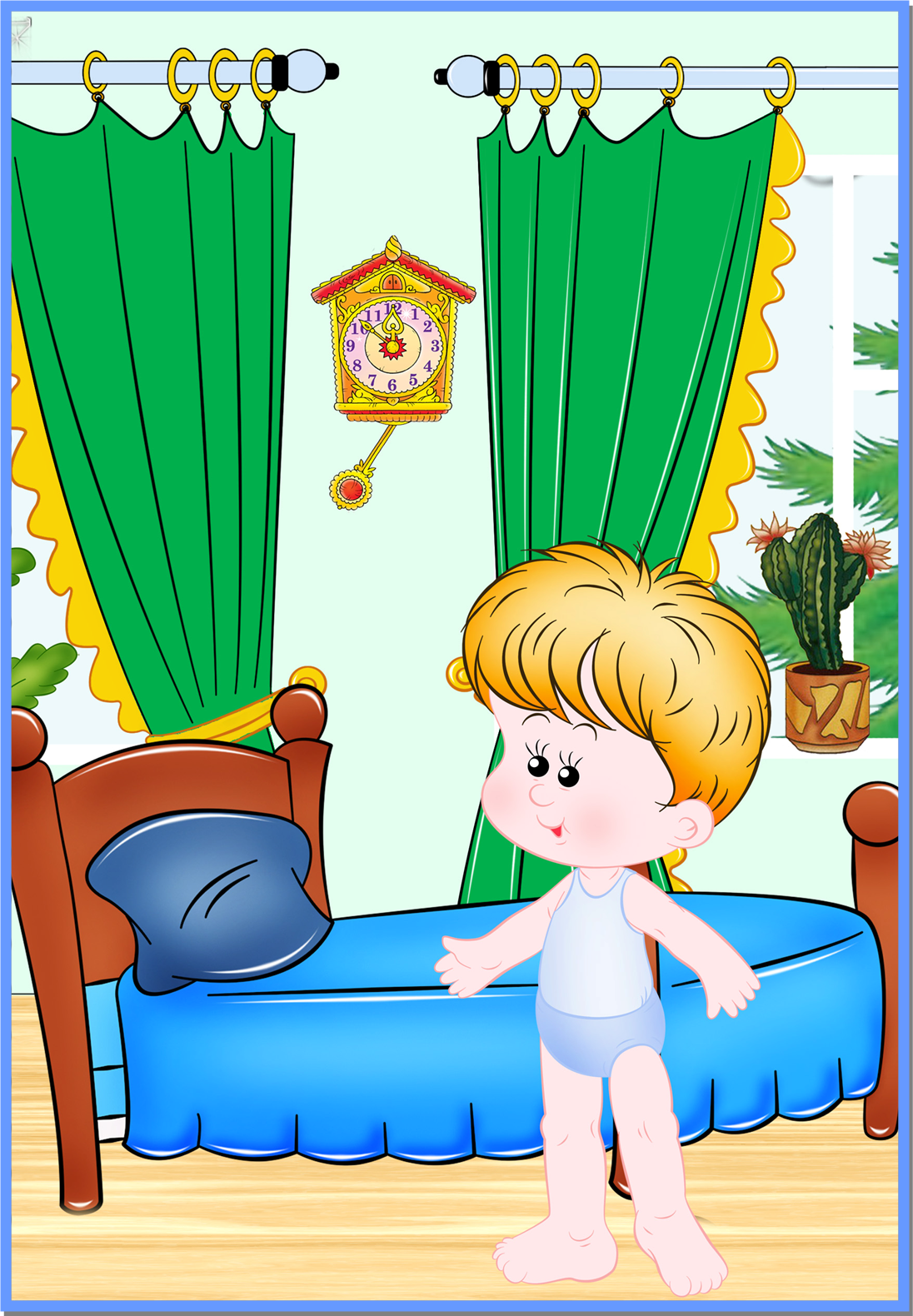 КОМПЛЕКС ГИМНАСТИКИ ПОСЛЕ СНА № 1В кроватках 1. «Потягушки». И.п.: лежа на спине, руки вдоль туловища.    Потягивание, вернуться в и. п.2. «Горка». И п.: сидя, ноги прямые, руки в упоре сзади.    Опираясь на кисти рук и пятки выпрямленных ног, поднять таз вверх, держать, вернуться в и.п.3. «Лодочка». И.п.: лежа на животе, руки вверх.     Прогнуться (поднять верхнюю и нижнюю части туловища), держать, вернуться в и.п. 4. «Волна». И. п.: стоя на коленях, руки на поясе.    Сесть справа от пяток, руки влево, и.п., сесть слева от пяток, руки вправо, и.п.Возле кроваток5. «Мячик». И.п.: о.с.    Прыжки на двух ногах.Дыхательное упражнение  6. «Послушаем свое дыхание».  И.п.: о.с., мышцы туловища расслаблены. В полной тишине дети прислушиваются к собственному дыханию и определяют, какая часть тела приходит в движение при вдохе и выдохе (живот, грудная клетка, плечи волнообразно), тихое дыхание или шумное.Ходьба по дорожке «Здоровья»КОМПЛЕКС ГИМНАСТИКИ ПОСЛЕ СНА № 2«ПРОГУЛКА В ЛЕС»I. В кроватках 1. «Потягушки». И.п.: лежа на спине, руки вдоль туловища, потягивание.2. «В колыбельке подвесной летом житель спит лесной» (орех).    И.п.: лежа на спине, руки вдоль туловища.    Вдох, сесть с прямыми ногами, руки к носкам, выдох, вдох, и.п.II.Возле кроваток3. «Вот нагнулась елочка, зеленые иголочки».    И.п.: стоя, ноги на ширине плеч, руки внизу.    Вдох, выдох, наклон туловища вперед, вдох, и.п., выдох, наклон.4. «Вот сосна высокая стоит и ветвями шевелит».    И.п.: о.с..Вдох, руки в стороны, выдох, наклон туловища вправо, вдох, выдох, наклон туловища влево.5. «Дети в беретках с ветки упали, беретки потеряли» (желуди).     И.п.: о.с.. руки за голову, вдох – подняться на носки, выдох- присесть.6. «Стоит Алена, листва зелена, тонкий стан, белый сарафан» (береза). И.п.: стоя, ноги на ширине плеч, руки вдоль туловища, вдох, руки через стороны вверх, подняться на носки, выдох, и.п. III. Дыхательное упражнение 7. «Лес шумит».  И.п. – ноги на ширине плеч, руки опущены. Наклониться вправо – вдох, вернуться в И.п. – выдох, то же влево. Усложнение – руки при выполнении вытянуты вверх.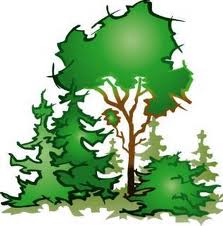 IV. Ходьба по дорожке «Здоровья»КОМПЛЕКС ГИМНАСТИКИ ПОСЛЕ СНА № 3I.  В кроватках                                              Кто спит в постели сладко?                                             Давно пора вставать.                                             Спешите на зарядку,                                             Мы вас не будем ждать!                                             Носом глубоко дышите,                                             Спинки ровненько держите.И.п.: лежа на спине, руки вдоль туловища, напрячь тело, вдох, держать несколько секунд, расслабиться, выдох.И.п.: лежа на спине, руки в стороны, пальцы сжаты в кулаки, скрестить руки перед собой, выдох, развести руки, в и.п., вдох.И.п.: лежа на спине, руки в замок за голову, поднять прямую левую ногу, поднять прямую правую ногу, держать их вместе, и.п. (одновременно опустить).И.п.: лежа на спине, руки в упоре на локти, прогнуться, приподнять грудную клетку вверх, голову держать прямо (3-5 сек), вернуться в и.п.И.п.: лежа на животе, руки под подбородком, прогнуться, руки к плечам, ноги лежат на кровати, держать, и.п.И.п.: лежа на животе, руки под подбородком, прогнуться, приняв упор на предплечья, шея вытянута – вдох-выдох.II. Возле кроваток«Хлопушка». И.п.,- стоя на коленях, руки вдоль туловища. Вдох - развести руки в стороны, выдох - опустить вниз, хлопнуть в ладоши, сказать: «Хлоп!». Повторить шесть-восемь раз.III. Дыхательное упражнение «Лес шумит». И.п. – ноги на ширине плеч, руки опущены. Наклониться вправо – вдох, вернуться в И.п. – выдох, то же влево. Усложнение – руки при выполнении вытянуты вверх.IV.  Ходьба по дорожке «Здоровья»КОМПЛЕКС ГИМНАСТИКИ ПОСЛЕ СНА № 4«САМОЛЕТ»В кроватках  И.п.: сидя, «по турецки». Смотреть вверх  не поднимая головы, и водить пальцем за пролетающим самолетом (сопровождение глазами).                                       Пролетает самолет,                                       С ним собрался я в полет.И.п. тоже. Отвести правую руку в сторону (следить взглядом), то же в левую сторону.                              					          Правое крыло отвел,                                          Посмотрел.                                          Левое крыло отвел,                                          Поглядел.И.п. тоже. Выполнять вращательные движения перед грудью и следить взглядом.                                         Я мотор завожу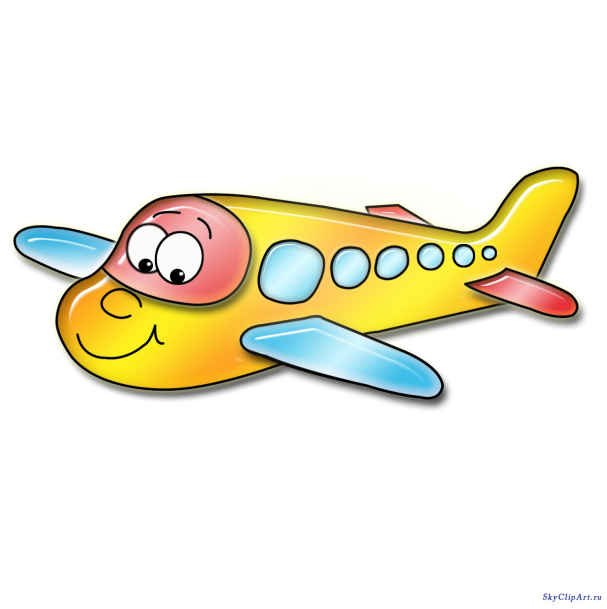                                          И внимательно гляжу..Возле кроватокИ.п.: о.с. Встать на носочки и выполнить летательные движения.                                         Поднимаюсь ввысь,  Лечу.                                         Возвращаться не хочу.И.п.: о.с., крепко зажмурить глаза на 5 секунд, открыть (повторить 8-10 раз).И.п.: о.с., быстро моргать глазами 1-2 минуты.Дыхательное упражнение «Регулировщик». И.п. стоя, ноги на ширине плеч, одна рука поднята вверх, другая отведена в сторону. Вдох. Поменять положение рук с удлинённым выдохом и произношением звука «Р-Р-Р» (4-5 раз). IV.  Ходьба по дорожке «Здоровья»КОМПЛЕКС ГИМНАСТИКИ ПОСЛЕ СНА № 5«Снеговик»В кроватках Раз и два, раз и два                Имитируют лепку снежковЛепим мы снеговика.               Мы покатим снежный ком   Поочередно проводят по шее справа и слеваКувырком, кувырком.          Проводят пальцами по щекам сверху внизМы его слепили ловко, Растирают указательными пальцами крылья носа                                               Вместо носа есть морковка.  Вместо глазок – угольки,     Прикладывают ладони ко лбу и «козырьком» и                                                       растираютРучки – веточки нашли.       Трут ладонями друг о друга.    А на голову – ведро.       Указательными и средними пальцами растирают                                                 точки перед ушами и за нимиПосмотрите, вот оно!           Кладут обе ладони на макушку и покачивают                                                  головой. II.Возле кроватокСидя на стульчиках 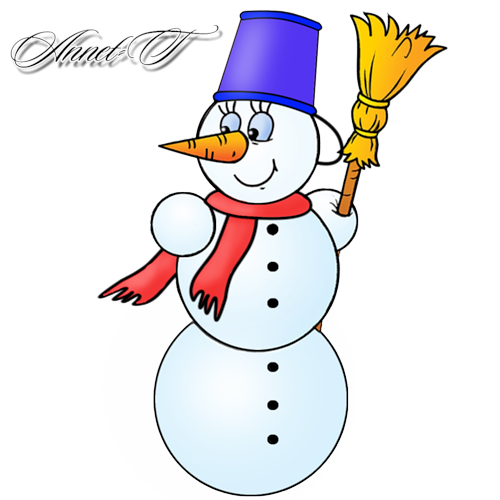 «согреем замерзшие ножки после прогулки по снегу»: ноги вытянуть  вперед, сжимать и разжимать пальцы на ногах; ноги вытянуть вперед, тянуть ноги то носками, го пятками; ноги вытянуть вперед и соединить, «рисовать» ногами в воздухе различные геометрические фигуры (круг, квадрат, треугольник); ноги поставить всей ступней на пол, поднимать ноги на носки, максимально отрывая пятки от пола; из того же и.п. поднимать вверх пальцы ног, не отрывая ступни от пола. Каждое упражнение повторить шесть - восемь раз.Дыхательное упражнение 	«Свеча». И.п. – ноги на ширине стопы, руки в «замке», большие пальцы рук сомкнуть – «свеча». Ребенок через нос набирает воздух, собрав губы «трубочкой» дует на свечу (задувает). Выдох спокойный.IV.  Ходьба по дорожке «Здоровья»КОМПЛЕКС ГИМНАСТИКИ ПОСЛЕ СНА № 6В кроватках И.п.: лежа на спине, руки вдоль туловища, поднять прямые ноги вверх, и.п.«Бревнышко». И.п.: лежа на спине, руки вверху, перекат со спины на живот, перекат с живота на спину.«Лодочка». И.п.: лежа на животе, руки под подбородком, прогнуться, руки к плечам-  вдох, и.п. -выдох. «Шлагбаум». И.п.: лежа на животе, руки вдоль туловища, поднять правую ногу, и.п., поднять левую ногу, и.п.«Божья коровка». И.п.: сидя на пятках, выпрямиться, потянуться вверх, сесть на пятки, наклон вперед, носом коснуться колен, руки отвести назад, и.п.II.Возле кроватокСамомассаж головы («помоем голову»).И.п. - сидя на стульчиках. Педагог дает указания, дети имитируют движения: «Включите воду в душе. Потрогайте... Ой, горячая! Добавьте холодной воды, намочите волосы, налейте шампунь в ладошку, намыливайте волосы, хорошенько мойте голову со всех сторон... Нет, сзади совсем не промыли. Теперь хорошо! Смывайте пену снова со всех сторон. У Саши на висках осталась пена. Теперь все чисто, выключайте воду. Берите полотенце и осторожно промокните волосы. Возьмите расческу и хорошенько расчешите волосы. Не нажимайте гребнем слишком сильно, а то поцарапаете кожу головы. Какие вы красивые!»III. Дыхательное упражнение 7. «Ветер шумит в трубе».Я ветер сильный, я лечу, лечу, куда хочу:
Хочу налево посвищу, хочу подуть направо,Могу подуть вверх – в облака, а  пока – я тучи разгоню.Руки опущены, ноги слегка расставлены, вдох через нос. Повернуть голову налево, сделать губы трубочкой и дуть. Голова прямо – вдох, голова направо – выдох, губы трубочкой.IV.  Ходьба по дорожке «Здоровья»КОМПЛЕКС ГИМНАСТИКИ ПОСЛЕ СНА № 7В кроватках И. п.: Лёжа на спине, руки вдоль туловища, поднять руки вверх, подтянуться, руки вперёд, и.п.И.п.: лёжа на спине, руки вдоль туловища, носки потянуть на себя, и.п.И.п.: Сидя, ноги прямые, руки в упоре сзади, развести носки ног в стороны, и.п.«Пешеход». И.п. то же, переступание пальчиками, сгибая колени, то же с выпрямлением ног.Возле кроваток«Молоточки». И.п.: сидя, согнув ноги, руки в упоре за спиной, пальчики на носках, удар левой пяткой об пол.И.п.: о.с., Руки на поясе, перекат с носков на пятки.III. Дыхательные упражнения « Мы строим дом»1. «Поднимаем кирпичи». И.п. - ноги врозь, руки опущены, пальцы расставлены. 1 - вдох; 2 - выдох - наклониться вперед, пальцы сжать в кулак («Ух!»); 3 - вдох; 4 - вернуться в и.п.2. «Кладем раствор». И.п. — ноги врозь, руки на поясе, локти назад, 1 - вдох; 2 - выдох — поворот туловища вправо (влево), мах правой (левой) рукой в сторону, назад, вперед («Раз!»);.3 - вернуться в и.п.3. «Белим потолок». И.п. - ноги врозь, руки опущены. 1 -вдох - поднять правую руку вверх-назад; 2 - выдох - опустить правую руку; 3 - вдох - поднять левую руку вверх-назад; 4 - выдох - опустить левую руку.4. «Наклеиваем обои». И.п. - основная стойка, руки согнуты в локтях на уровне пояса. 1 - вдох; 2 -выдох - подняться на носки, прямые руки вверх; 3 - вдох; 4 - выдох - вернуться в И.п.5. «Красим пол». И.п. - стоя на коленях, руки согнуты в локтях, кисть к кулак. 1 — вдох; 2 — выдох - слегка наклониться вперед, руки вытянуть вперед, пальцы врозь («Жик!»); 3 -вдох; 4 - выдох - вернуться в И.пIV. Ходьба по дорожке «Здоровья»КОМПЛЕКС ГИМНАСТИКИ ПОСЛЕ СНА № 8I. В кроватках 1.  И.п.: лежа на спине, руки вдоль туловища, поднять правую ногу (прямую), и.п., поднять левую ногу (прямую), и.п.2. И. п.: лежа на спине, руки перед собой «держат руль», «езда на велосипеде», и.п.3. И.п.: лежа на спине, руки вверху, поворот туловища вправо, и.п., поворот туловища влево, и.п.4. И.п.: лежа на спине, руки за головой, свести локти впереди (локти касаются друг друга) - выдох, и.п., локти касаются кровати - вдох.5. И.п.: сидя, ноги скрестно, руки на поясе, руки через стороны вверх — вдох, выдох.II.Возле кроватокПри выполнении упражнений вдох делается через нос, рот закрыт.6. «Запускаем двигатель». И.п. - стойка ноги врозь, руки перед грудью, сжаты в кулаки. Вдох - и.п.; выдох - вращать согнутые руки (одна вокруг другой) на уровне груди; при этом на одном вдохе произносить: «Р-р-р-р». Повторить четыре-шесть раз.III. Дыхательное упражнение 7. «Лягушонок». И.п.- основная стойка. Представить, как лягушонок делает быстрые, резкие прыжки. Слегка присесть, вздохнув, оттолкнуться и сделать прыжок двумя ногами с продвижением вперед. На выдохе протяжно произнести «К-в-а-а-а».IV.  Ходьба по дорожке «Здоровья»КОМПЛЕКС ГИМНАСТИКИ ПОСЛЕ СНА № 9(по методике Э.С. Аветисова)I. В кроватках 1. И.п.: сидя, ноги скрестно, крепко зажмурить глаза на 5 сек., открыть (повторить 8-10 раз).2. Ил. то же, быстро моргать глазами 1-2 мин.3. И.п. то же, массировать глаза через закрытые веки круговыми движениями указательных пальцев в течение 1 мин.4. И.п. то же, тремя пальцами каждой руки легко нажать на верхнее веко, через 1-2 сек. Снять пальцы с века, повторить 3-7 раз.5. И.п. то же, отвести глаза вправо, влево.6. И.п. тоже, отвести глаза вверх, вниз.II.Возле кроваток7. «Летим па ракете». И.п, - стоя на коленях, руки вверх, ладони соединить над головой. Вдох - и.п.; долгий выдох — покачиваться из стороны в сторону, перенося тяжесть тела с одной ноги на другую, протяжно произносить: «У-у-у-у-у». Повторить четыре-шесть раз.    При выполнении упражнений вдох делается через нос, рот закрыт.III. Дыхательное упражнение 8. «Ладошки». И.п. — встать прямо, показать ладошки «зрителю», при этом локти опустить, руки далеко от тела не уводить — поза экстрасенса.    Сделать короткий, шумный, активный вдох носом и одновременно сжать ладошки в кулачки (хватательное движение). Руки неподвижны, сжимаются только ладошки.    Сразу же после активного вдоха выдох уходит свободно и легко через нос или через рот. В это время кулачки разжимаем.    Опять «шмыгнули» носом (звучно, на всю комнату) и одновременно сжали ладони в кулачки. И снова после шумного вдоха и сжатия ладоней в кулачки выдох уходит свободно, пальцы рук разжимаются, кисти рук на мгновенье расслабляются.IV.  Ходьба по дорожке «Здоровья»КОМПЛЕКС ГИМНАСТИКИ ПОСЛЕ СНА № 10«Жук»I. В кроватках 1. И.п.: сидя, ноги скрестно. Грозить пальцем.         В группу жук к нам залетел, Зажужжал и запел: «Ж-ж-ж!»2. Отвести руку вправо, проследить глазами за направлением руки, то же в    другую сторону.Вот он вправо полетел, Каждый вправо посмотрел. Вот он влево полетел, Каждый влево посмотрел.3. Указательным пальцем правой руки совершить движения к носу.Жук на нос хочет сесть, Не дадим ему присесть.4. Направление рукой вниз сопровождают глазами.       Жук наш приземлился.5. И.п.: стоя, ноги врозь. Делать вращательные движения руками («волчок» и встать.                              Зажужжал и закружился6. Отвести руку в правую сторону, проследить глазами. То же в другую сторону.Жук, вот правая ладошка, Посиди на ней немножко, 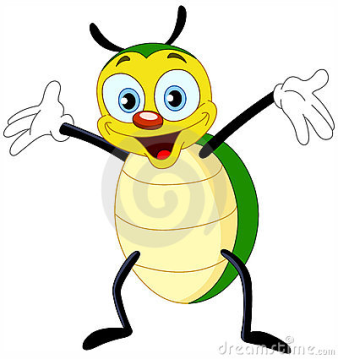 Жук, вот левая ладошка, Посиди на ней немножко.7.  Поднять руки вверх, посмотреть вверх.Жук наверх полетел И на потолок присел II.Возле кроваток8.  Подняться на носки, смотреть вверхНа носочки мы привстали, Но жучка мы не достали.9. Хлопать в ладоши.Хлопнем дружно, Хлоп -хлоп-хлоп.10. Имитировать полет жука.Чтобы улететь не смог,«Ж-ж-ж-ж-ж-ж-ж-ж-ж-ж»III. Дыхательное упражнение 11. «Пчелка». Пчелка гуди. С поля литии - медок неси. Ж-ж-ж-ам!Дети легко взмахивают кистями рук. На выдохе произносить звук (ж-ж-ж). В конце сделать активный выдох ртом и сказать «ам».IV.  Ходьба по дорожке «Здоровья»КОМПЛЕКС ГИМНАСТИКИ ПОСЛЕ СНА № 11 «Капля»I. В кроватках 1. И. п.: Сидя, ноги скрестить по «турецки». Сверху пальцем правой руки    показать траекторию её движения, следить глазами.                        Капля первая упала – кап!     То же проделать другой рукой.                        И вторая прибежала – кап!2.  И.п.: то же. Посмотреть глазами вверх, не поднимая головы.                         Мы на небо посмотрели,                         Капельки «кап-кап» запели,                         Намочились лица.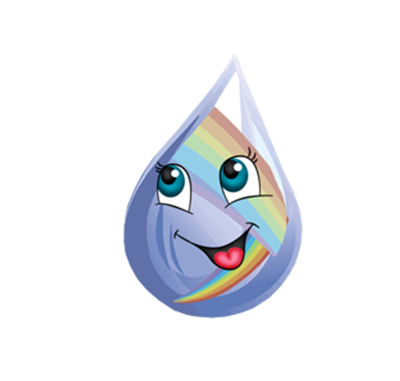 3.  И.п.: то же. Вытереть лицо руками, встать на ноги .                          Мы их вытирали.II.Возле кроваток  4.  И.п.: о. с. Показать руками, посмотреть вниз.                       Туфли, посмотрите, мокрыми стали.5.  И.п.: о.с. Поднять и опустить плечи.                     Плечами дружно поведём                     И все капельки стряхнём.6. И.п.: о.с. Бег на месте. Повторить 3-4 раза                      От дождя убежим.7. И.п.:о.с. Приседания.                             Под кусточком посидим. III. Дыхательное упражнение 8. «Лягушонок». И.п.- основная стойка. Представить, как лягушонок делает быстрые, резкие прыжки. Слегка присесть, вздохнув, оттолкнуться и сделать прыжок двумя ногами с продвижением вперед. На выдохе протяжно произнести «К-в-а-а-а».IV.  Ходьба по дорожке «Здоровья»КОМПЛЕКС ГИМНАСТИКИ ПОСЛЕ СНА № 12I. В кроватках 1. «Весёлые ручки». И.п.: лежа на спине, руки вдоль туловища, 1-2 – поднять согнутые ручки, хлопнуть перед грудью, сказать «Хлоп» - 4 раза. 2. «Весёлые ножки». И.п.: лёжа, поочерёдно поднимать 1-2 левую (правую) ногу, хлопнуть руками под коленями, сказать «Хлоп» - 4 раза.3. «Пальчики пляшут». И.п.: лёжа. руки вдоль туловища. Движения пальцев ног – 4 раза.4. «Нам весело». И.п.: сидя. повороты головы вправо-влево – 4 раза.5. Дыхательные упражнение «Попьём чаю». И.п.: сидя, взять в руки «чашку» имитируя, что собираемся пить чай , носом  «вдох», рот трубочкой, подуем на чай.II. Возле кроваток6. «У меня спина прямая».И.п.  - узкая стойка, руки за спину, сцеплены в замок.У меня спина прямая, я наклонов не боюсь		 (наклон вперед):Выпрямляюсь, прогибаюсь, поворачиваюсь							 (действия в соответствии с текстом).Раз, два, три, четыре, три, четыре, раз, два (повороты туловища)!Я хожу с осанкой гордой, прямо голову держу (ходьба на месте).Раз, два, три, четыре, три, четыре, раз, два  (повороты туловища)!Я могу присесть и встать, снова сесть и снова встать 							(действия в соответствии с текстом),Наклонюсь туда-сюда! Ох, прямешенька спина (наклоны туловища)!Раз, два, три, четыре, три, четыре, раз, два (повороты туловища)!III. Дыхательное упражнение 7. «Регулировщик». И.п. стоя, ноги на ширине плеч, одна рука поднята вверх, другая отведена в сторону. Вдох. Поменять положение рук с удлинённым выдохом и произношением звука «Р-Р-Р» (4-5 раз). IV.  Ходьба по дорожке «Здоровья»КОМПЛЕКС ГИМНАСТИКИ ПОСЛЕ СНА № 13 «Полет на Луну»      I. В кроватках 1.  И.п.: лежа на спине, руки вдоль туловища, поднять правую ногу (прямую), и.п., поднять левую ногу (прямую), и.п.2. И. п.: лежа на спине «езда на велосипеде».3. И.п.: лежа на спине, руки вверху, поворот туловища вправо, и.п., поворот туловища влево, и.п.4. И.п.: сидя, ноги скрестно, руки на поясе, руки через стороны вверх — вдох, выдох.II.Возле кроваток «Запускаем двигатель». И.п. – стойка ноги врозь, руки перед грудью, сжаты в кулаки. Вдох – и.п. – вращать согнутые руки (одна вокруг другой) на уровне груди; при этом на одном вдохе произносить : «Р-р-р-». Повт.4-6раз.«Летим на ракете». И.п. – стоя на коленях, руки вверх, ладони соединить над головой. Вдох – и.п.; долгий выдох – покачиваться из стороны в сторону, перенося тяжесть тела с одной ноги на другую, протяжно произносить : «у-у-у-у». Повтор - 4-6раз.«Надеваем шлем от скафандра». И.п. – сидя на корточках, руки над головой сцеплены в замок. Вдох – и.п.; выдох – развести руки в стороны, произнести: «Чик». Повтор – 4-6 раз.«Пересаживаемся в луноход». И.п. – узкая стойка, руки вдоль туловища. Вдох- и.п.; выдох- полный присед, руки вперед, произнести: «Ух!». Повтор - 4-6р.«Лунатики». И.п. – стоя на коленях, руки согнуты в локтях и разведены в стороны, пальцы врозь. Вдох – и.п.; выдох – наклонить туловище в сторону, произнести: «Хи-хи». Повтор по три-четыре раза в каждую сторону. III. Дыхательное упражнение «Вдохнем свежий воздух на Земле». И.п. – ноги врозь, руки вдоль туловища. Вдох – через стороны поднять руки вверх; выдох – руки плавно опустить, произнести: «Ах!». Повтор - 4-6раз.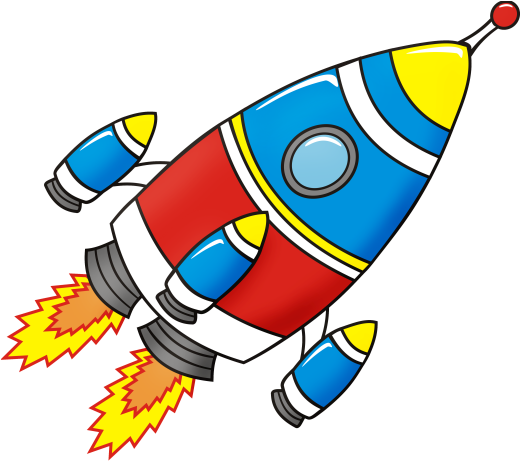 IV.  Ходьба по дорожке «Здоровья»КОМПЛЕКС ГИМНАСТИКИ ПОСЛЕ СНА № 14«СПИТ МОРСКОЕ ЦАРСТВО»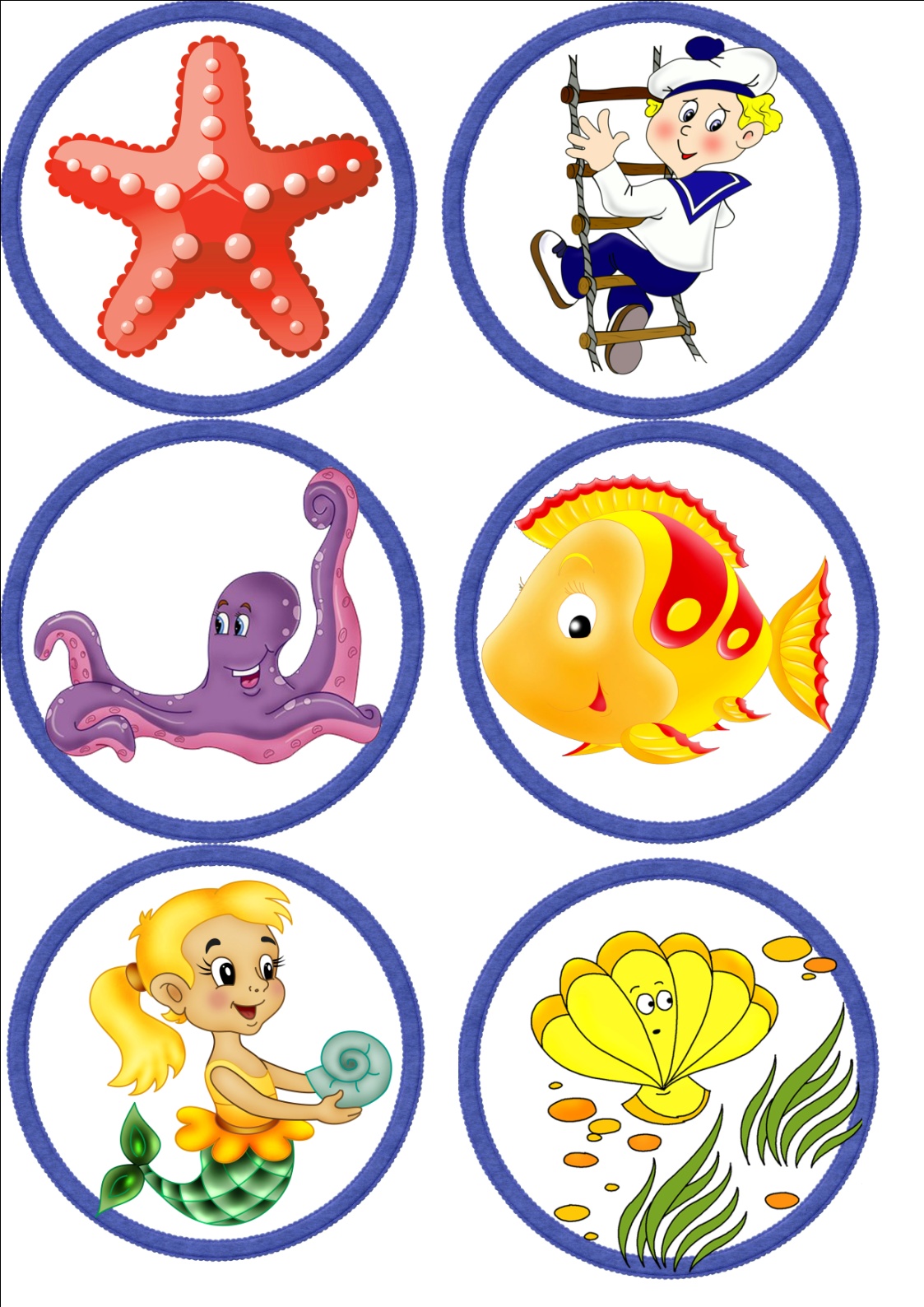       I. В кроватках  Осьминожка тянет ножки, Полное расслабление  Осьминожка поджала ножки  Небольшое напряжение Раскрылась осьминожка Полное расслабление А теперь мы – рыбкиПоиграем плавничками, Руки на плечах,  медленные круговые движения плечамиПроверим чешуйки, Круговые движения плечамиРасправим плавнички Провести руками вдоль телаУ рыбки хвостик играет.Медленные движения пальцами ног или поочередное поднимание Расправим верхний плавничок,Поиграем плавничкомПеревернуться на живот, «потряхивание» спинкойА теперь мы – звездочки,Лежа на спине,Раскрылись звездочки.			Полное расслабление, руки раскинутыПоплаваем, как жучки - водомеры. 			Поелозить по кровати на животе вперед и назадПотянулись, встряхнулись,Вот и проснулось морское царство. Возле кроваток13. «Морской конек». И.п.: о.с.    Прыжки подскоками.Дыхательное упражнение  14. «Послушаем дыхание моря».  И.п.: о.с., мышцы туловища расслаблены. В полной тишине дети прислушиваются к собственному дыханию и определяют, какая часть тела приходит в движение при вдохе и выдохе (живот, грудная клетка, плечи волнообразно), тихое дыхание или шумное.Ходьба по дорожке «Здоровья»КОМПЛЕКС ГИМНАСТИКИ ПОСЛЕ СНА № 15«ЛИСА С ЛИСЯТАМИ»I. В кроватках1.	Спит лисичка, детки спят,Хвостики у всех лежат… Полное расслабление	2.	Лисья семья проснулась,Заиграла детвора:Коготки повыпускали, Небольшое напряжение пальцев, расслабление	3.	Лапками помахали,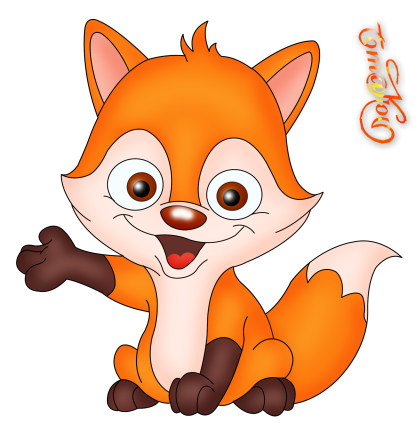 Вот передние играют, Медленные взмахи руками	4.	Все, устали, отдыхают. Полное расслабление	5.	Хорошо им отдыхать,Задние хотят играть.Тихо-тихо начинают, Коготки все выпускают, Шевелят пальцами ног, движения ступнями ног	6.	Плавно, медленно, легонькоЛапки кверху поднимают Спокойное поднимание ног.	7.	Лапы кверху поднимают, лапами пинают – Вот как задние играют. Поочередное поднимание ног, круговые движения ногами	8.	Все, устали, отдыхают.Полное расслабление	9.	Надоело хвостику лежать,Надо с ним нам поиграть:На локти и колени встали,Хвостом дружно помахали,На локтях и коленях ритмичные движения влево – вправо	10.	Головушкой покачали.Кивки головой вперед	11.	Налила лисица молока, лакай дружнее, детвора.Прогибание спины, имитация лакания молока	12.	Легли лисята на живот,Откинули лапки.Легко лисятам, хорошо,Отдыхают цап-царапки. Полное расслабление на животе	13.	Лисята шерсткой потрясли,Вздохнули и гулять пошли.Общее потягивание	II. Ходьба по дорожке «Здоровья»КОМПЛЕКС ГИМНАСТИКИ ПОСЛЕ СНА № 16«КОШЕЧКИ»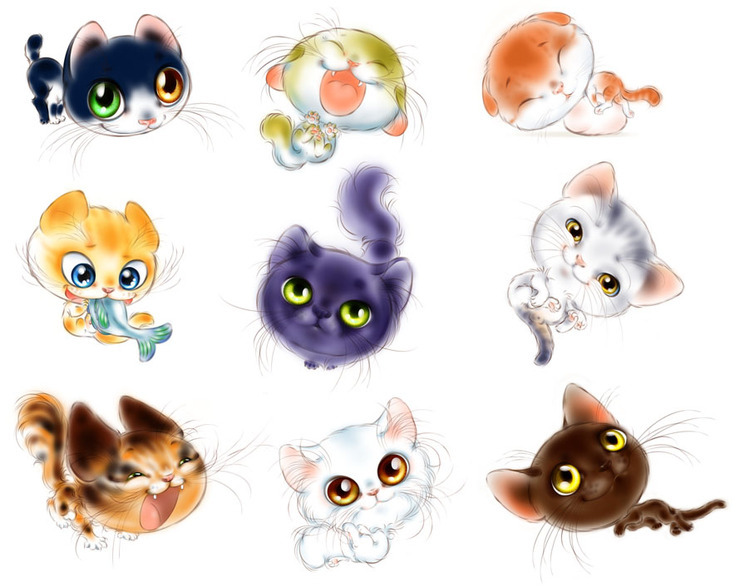 I. В кроваткахКошечка проснулась, Легко потянулась, Легкое потягивание Раскинула лапки, выпустила коготки Расслабление, напрячь пальцы,В комочек собралась, Выпустила коготки, Небольшое напряжениеИ  снова разлеглась.Полное расслаблениеКошечка задними лапкамиЛегонько пошевелила,Пошевелить пальцами ног, стопами легко напрячься,Расслабила лапки.РасслабитьсяКошечка замерла – Услышала мышку,Общее напряжениеИ снова легла – вышла ошибка.Общее расслаблениеКошечки, проверьте свои хвостики,Поиграйте, кошечки, хвостиком.Повороты головы в стороны, движения спины влево – вправоКошечка пьет молоко, полезно оно и вкусно.Прогибание спины с продвижением впередКошечка потянулась, Кошечка встряхнулась и пошла играть.Общее потягиваниеII. Дыхательное упражнение 12.    «Лес шумит».  И.п. – ноги на ширине плеч, руки опущены. Наклониться вправо – вдох, вернуться в И.п. – выдох, то же влево. Усложнение – руки при выполнении вытянуты вверх.III. Ходьба по дорожке «Здоровья»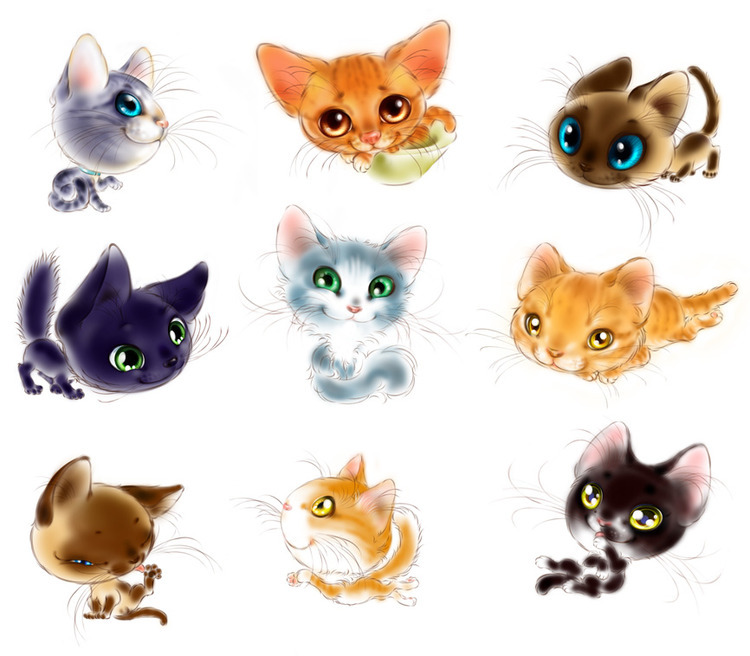 КОМПЛЕКС ГИМНАСТИКИ ПОСЛЕ СНА № 17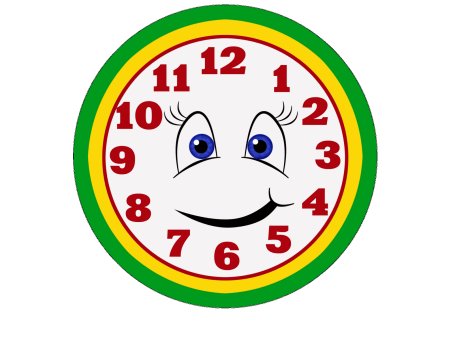 «ЧАСИКИ»I. В кроваткахСпят все, даже часики спят.Заведем часики: Тик-так – идут часики.Движения плечиками, в медленном темпе, к концу упражнения темп увеличиваетсяТик -так – идут часики – Движения руками в стороны в медленном темнее с постепенным ускорениемОстановились часики.Расслабление рукТик -так – идут часики – Движения в стороны головойОстановились часики.Общее расслаблениеТик-так – идут часики.Движения ногами (носочками, ступнями, обеими ногами)Остановились часики,Общее расслаблениеТик-так – идут часики.Движения животом (кто как может)Остановились часики. Общее расслаблениеОтремонтируем часики: Чик-чик.Движения руками (имитация)Пошли часики и больше не останавливаютсяДети встаютII. Дыхательное упражнение 	12.    «Свеча». И.п. – ноги на ширине стопы, руки в «замке», большие пальцы рук сомкнуть – «свеча». Ребенок через нос набирает воздух, собрав губы «трубочкой» дует на свечу (задувает). Выдох спокойный.III.  Ходьба по дорожке «Здоровья»КОМПЛЕКС ГИМНАСТИКИ ПОСЛЕ СНА № 18«ВОЗДУШНЫЕ ШАРИКИ»I. В кроваткахСегодня мы – воздушные  шарики.Надуваем шарики, Вдох через носНадулись пальчики рук,Медленное шевеление пальцами рукВыпустили воздух.РасслаблениеНадулись ручки – Медленные взмахи руками, небольшое напряжениеВыпустили воздух.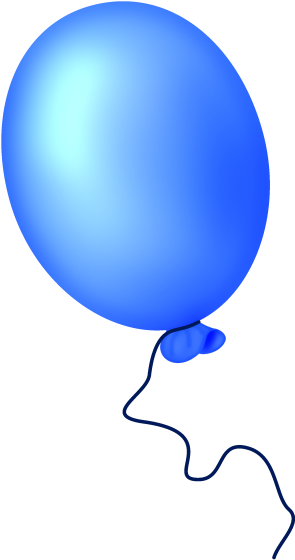 РасслаблениеНадулись пальчики ног – Медленное шевеление пальцами ногВыпустили воздух.РасслаблениеНадулись ножки – Медленное поднимание ног, небольшое напряжениеВыпустили воздух.РасслаблениеМы – воздушные шары,Мы катаемся с горы.Перекатывание на спине влево – вправо Мы – воздушные шары,Мы катаемся с горы.Перекатывание на животе влево – вправоСильно-сильно надулись воздушные шарики – Общее напряжениеВыпустили воздух.Общее расслаблениеНадулись немного шарики и покатились в группуДети встаютII. Дыхательное упражнение 15.   «Вдохнем свежий воздух на Земле». И.п. – ноги врозь, руки вдоль туловища. Вдох – через стороны поднять руки вверх; выдох – руки плавно опустить, произнести: «Ах!». Повтор - 4-6раз.III.   Ходьба по дорожке «Здоровья»КОМПЛЕКС ГИМНАСТИКИ ПОСЛЕ СНА № 19«РЫБКА»I. В кроваткахСпят рыбкиПошевелили тихонько Правым плавничком,Пошевелить пальцами правой руки, кистью, всей рукойЛевым плавничком.Пошевелить пальцами левой руки, кистью, всей рукойОтдыхают плавнички.РасслаблениеПоиграем плавничком на спинке.Лежа на животе, движения спиной влево – вправоПоиграем хвостиком (кончик хвоста, весь хвостик)Пошевелить пальцами ног, ступней, всей ногойОбщее поглаживаниеПотянемся –ПотягиваниеПроснулись рыбки.ПодъемII. Возле кроваток8. Рыбки резвятся. И.п.: о.с.    Прыжки на двух ногах.III. Дыхательное упражнение  9. «Послушаем дыхание моря».  И.п.: о.с., мышцы туловища расслаблены.     В полной тишине дети прислушиваются к собственному дыханию и определяют, какая часть тела приходит в движение при вдохе и выдохе (живот, грудная клетка, плечи волнообразно), тихое дыхание или шумное.IV. Ходьба по дорожке «Здоровья»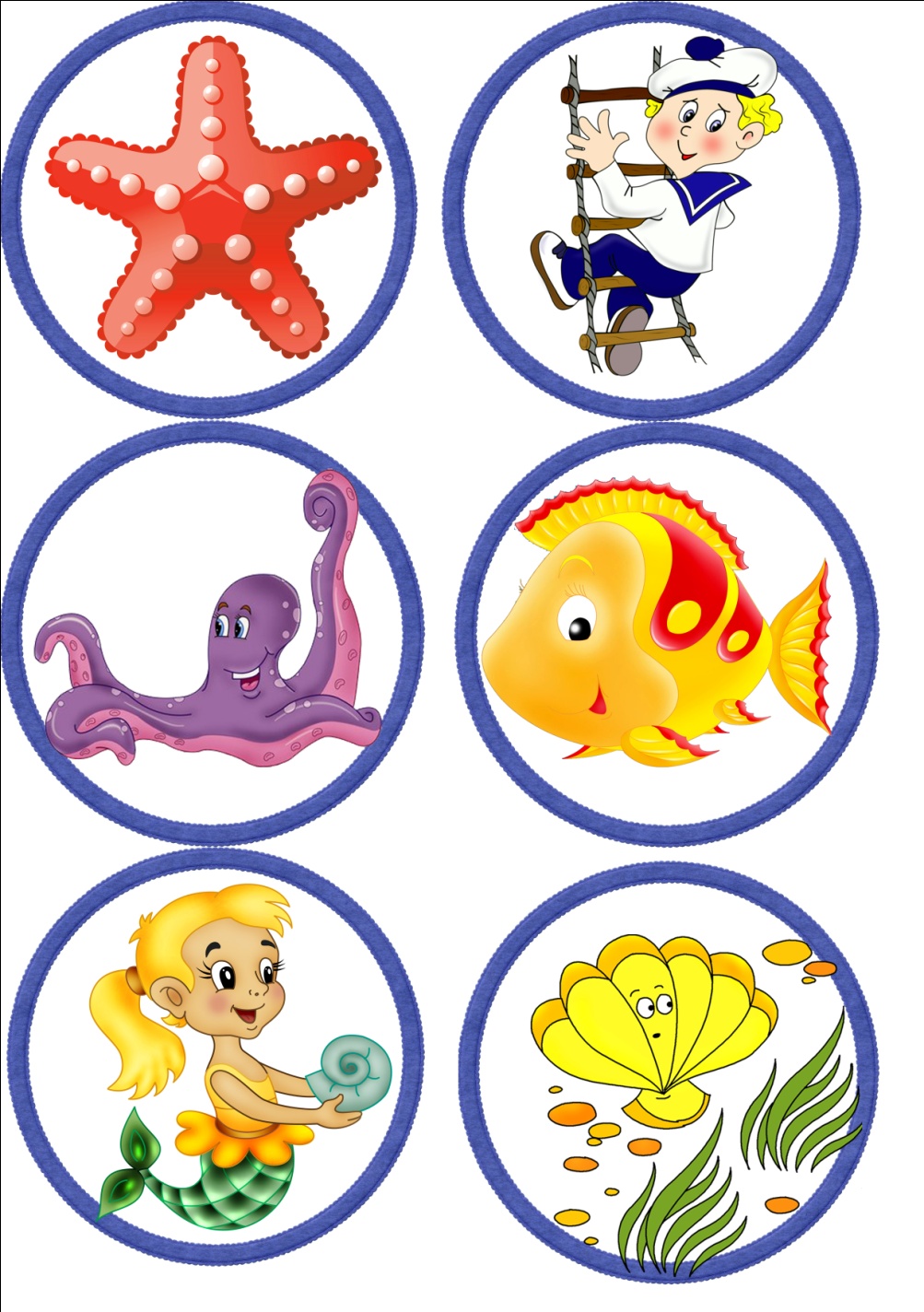 КОМПЛЕКС ГИМНАСТИКИ ПОСЛЕ СНА № 20«ОБЪЯВЛЯЕТСЯ ПОДЪЕМ»I. В кроваткахОбъявляется подъем!Сон закончился –  встаем!Но не сразу.Сначала рукиПроснулись, потянулись.	Дети лежат в кроватях на спине, движения прямыми                                        руками вперед-вверх, согнутыми руками в стороны.Выпрямляются ножки,Поплясали немножко.Движения стопами вправо-влево, вперед-назад, переступание согнутыми ногами по кровати.На живот перевернемся,Прогнемся.                                   Упражнение «Колечко»А потом на спину снова, вот уж мостики готовы.                                   Упражнение «Мостик»Немножко поедемНа велосипеде.                                   Имитация движений велосипедистаГолову приподнимаем,                                   Приподнимают головуЛежать больные не желаем.                                                   ВстаютII. Возле кроваток8. Мячик. И.п.: о.с.    Прыжки на двух ногах.III. Дыхательное упражнение  9. Послушаем свое дыхание.  И.п.: о.с., мышцы туловища расслаблены. В полной тишине дети прислушиваются к собственному дыханию и определяют, какая часть тела приходит в движение при вдохе и выдохе (живот, грудная клетка, плечи волнообразно), тихое дыхание или шумное.IV. Ходьба по дорожке «Здоровья»КОМПЛЕКС ГИМНАСТИКИ ПОСЛЕ СНА № 21«ПОДНИМАЙСЯ, ДЕТВОРА»!I. В кроваткахПоднимайся, детвора!	Завершился тихий час, 	Свет дневной встречает нас.	Мы проснулись, 	Потянулись	Потягивания, поворотыПриподняли мы головку,	ПриподниманияКулачки сжимаем ловко.	Сжимание – разжимание кистейНожки начали плясать, Не желаем больше спать.	Движения стопами в разных направленияхОбопремся мы на ножки,Приподнимемся немножко.	Упражнение «Мостик» - лежа, ноги расставлены, приподнимание тазаВсе прогнулись, округлились,Мостики получились.Ну, теперь вставать пора,Поднимайся, детвора!Все по полу босиком,А потом легко бегом.Сделай вдох и поднимайся,На носочки поднимись.Опускайся, выдыхайИ еще раз повторяй.Стопу разминай – Ходьбу выполняй.	Ходьба на носках, пятках, внешней стороне стопыВот теперь совсем проснулисьИ к делам своим вернулись.II. Дыхательное упражнение  8. «Послушаем свое дыхание».  И.п.: о.с., мышцы туловища расслаблены.      В полной тишине дети прислушиваются к собственному дыханию и определяют, какая часть тела приходит в движение при вдохе и выдохе (живот, грудная клетка, плечи волнообразно), тихое дыхание или шумное.III. Ходьба по дорожке «Здоровья»КОМПЛЕКС ГИМНАСТИКИ ПОСЛЕ СНА № 22«ПРОСЫПАЙТЕСЬ, МАЛЫШИ»!I. В кроваткахII. Дыхательное упражнение 	«Свеча». И.п. – ноги на ширине стопы, руки в «замке», большие пальцы рук сомкнуть – «свеча». Ребенок через нос набирает воздух, собрав губы «трубочкой» дует на свечу (задувает). Выдох спокойный.III. Ходьба по дорожке «Здоровья»КОМПЛЕКС ГИМНАСТИКИ ПОСЛЕ СНА № 23«БОДРОСТЬ»I. В кроваткахЭй, ребята, что вы спите?Просыпайтесь, не ленитесь!Прогоню остатки сна,Одеяло в сторону,Мне гимнастика нужна –Помогает здорово.Смотрим вправо, смотрим влево,Наклони головку вниз.Смотрим вправо, смотрим влево,В потолочек оглянись.Сядем ровно, ножки вместе,Руки вверх и наклонись:Наклонитесь, подтянитесь,Ножки слушайтесь, не гнитесь.А теперь тихонько сели,Друг на друга посмотрели,Улыбнулись, оглянулисьИ на тапочки наткнулись.Сжали пальчики, раскрыли,Много раз так повторили,Выполняйте поскорее-Станут пальчики сильнее.Руки словно два крыла,Шагом марш вокруг столаПрямо к водным процедурам,А потом и за дела.II. Ходьба по дорожке «Здоровья»КОМПЛЕКС ГИМНАСТИКИ ПОСЛЕ СНА № 24I. В кроваткахСветит солнышко в окошкеСмотрит в нашу комнатуМы захлопаем в ладошиОчень рады солнышку. Дети просыпаются, хлопают в ладошиРазбудили нос,Разбудили уши.Разбудили ротРазбудили глазкиПотираем, зеваем, открываем, закрываем глазки (3-4 раза)II. Возле кроватокРазбудили рукиРазбудили ногиНу, а чтоб совсем проснутьсяНадо сильно потянутьсяРуки вверх, руки внизЧтоб совсем ты не раскисРывки руками, махи ногами 3-4 разаIII. Дыхательное упражнение 	 «Насос»Встать прямо, ноги вместе, руки опущены. Вдох, затем наклон туловища вдоль туловища в сторону – выдох. Руки скользят вдоль туловища в сторону, при этом произносить «с-с-с-с». Повторить 6-8 наклонов в каждую сторону.IV. Ходьба по дорожке «Здоровья»КОМПЛЕКС ГИМНАСТИКИ ПОСЛЕ СНА № 25«ПРИКЛЮЧЕНИЯ ДОЖДЕВОЙ КАПЕЛЬКИ» «Мягкая тучка» Жила в поднебесье одинокая дождевая капелька по имени Крапа.  Домиком ей была синяя тучка, которая любила путешествовать по небу вокруг земли. А вместе с ней путешествовала и Крапа. И.п. лежа на спине, перекатываться сбоку на бок.«Всезнайка» Крапа была очень любопытной, она часто высовывала свой носик из-за тучки и с интересом поглядывала вниз на поля и реки, мосты и дороги.И.п. лежа на животе поперек кровати, упираясь руками об пол, поднимать по очереди руки и прикладывать их ко лбу.«Свободный полет» Особенно нравились Крапе высокие крыши домов с высокими тубами-дымаходами. Однажды тучка так низко пролетала над старым мостом, что  при этом даже зацепила антенны и натянутые между домами веревки для белья. И.п. лежа на спине поднимать верхнюю часть туловища и ноги, развести руки ноги в стороны.«Быстрый ветер» Не успела Крапа опомниться, как сразу подхватил на свои прозрачные крылья ветер и понес капельку над крышами домов. И.п. лежа на животе –одновременное поднятие рук и ног.«Водосточная труба» В одном из узких переулков ветер потерялся среди старых домов. На одной из скользких крыш оказалась и капелька. Она больше не хотела падать вниз и поэтому крепко держалась за водосточную трубу.И.п. стоя в упоре на коленях раскачиваться туда-назад.«Черное и пушистое» Из-за кирпичного дымохода на Крапу смотрело своими жолтыми глазами что-то пушистое и черное. И вдруг оно замяукало. И.п. в упоре стоя на коленях по очереди поднимать ноги, разводить, качать головой.«Задний ход» От неожиданности капелька прижалась к чему-то уютному.И.п.сидя упор сзади повернуться в исходное положение.«Высокая крыша» Только теперь Крапа заметила, какой высокой была крыша, на которую она упала.И.п.в упоре стоя на коленях переступать с ноги на ногу, поворачиваясь вокруг.«Дождевые брызги» Она увидела водосточную трубу, прыгнула туда и на большой скорости вылетела из нее. С разгону упала в большую лужу. Тысячи таких же капелек разлетелись в разные стороны и подпрыгивали по дороге. И.п. стоя, приседать , говорит: кап-кап.«Ручейки» Очутившись в луже, среди таких же как она, капелька успокоилась. Крапа попала в дружную семью дождевых капелек, которые стекают в ручейки.Ходьба к колонне по одному, взявшись за руки между кроватями.Большая синяя тучка летела все дальше и дальше. А Крапа уже не грустила – начиналась новая жизнь, полная тайн и приключений.      КОМПЛЕКС ГИМНАСТИКИ ПОСЛЕ СНА № 26«БАБУШКА ЗИМА»«Первая ледяная корочка» Отшумела опавшими листьями и холодными дождями тетушка Осень и постепенно, сама того не замечая, уступила седой бабушке Зиме. Утром вола в лужах покрылась тонкой ледяной корочкой, а на завявшей траве серебром переливался иней. И.п. лежа на спине – одновременное разведение и сведение ног и рук.«Любопытный хомячок» На полях и в лесах стало голо. Зверятам теперь опасно без надобности выходить из своих норок. И.п. лежа на животе, руки согнуты в локтях – выпрямить руки, прогибая спину, по очереди поднимая ноги.«Голодные волки» По вечерам между деревьев бегали голодные волки, принюхиваясь к запаху животных. И.п. в упоре стоя на коленях – наклоны туловища вперед, опуская голову.«Зверята прислушиваются» Маленькие зверята, спрятавшись зимой в теплых, уютных норках, прислушивались к этому шороху. И.п. в упоре стоя на коленях – повороты головы в стороны и прикладывать руку ко лбу.«Большое белое покрывало» Бабушка Зима очень любила белые пушистые покрывала из снега – вот почему она спешила укрыть ими всю землю. И.п. в упоре стоя на коленях наклоны туловища вперед, по очереди поднимая руки вперед.«Снеговая шапка» А еще Зима высокие белые меховые шапки – она и сама такую носила и другим старалась подарить этот головной убор: верхушкам деревьев, крышам домов, даже автомобилям. И.п. упор стоя на коленях выпрямлять руки и ноги.«Грузовик буксует» В сугробах часто буксовали даже грузовые машины, их колеса крутились на месте, пытаясь выбраться из снега. И.п. сидя, упор сзади, ноги согнуты в коленях – повороты на месте вокруг себя.«Снегоочиститель» Это развлекало Зиму. Она смеялась, и от этого  по улицам начинал гулять холодный ветер. И.п. сидя передвигаться на ягодицах вперед-назад.«Замерзшие птицы» Птицы, которые остались зимовать, топтались на снегу, оттопырив перья. И.п. присев, зержась руками, переступать с ноги на ногу, наклоняясь с боку на бок.  Дым столбом» Мороз каждый день становился все сильнее и сильнее. У детей и взрослых носики покраснели, а дым из заводской трубы стоял столбом вверх. И.п. стоя на коленях, руки назад – наклоны вперед – назад.«Туп-туп» Люди, которые стояли на автобусной остановке, переступалиногами, чтоб согреть замерзшие пальцы. И.п. стоя переступать с ноги на ногу, поворачиваясь вокруг себя.«Низкое небо» Бабушка Зима не любила высокого неба – вот почему, когда Зима, тучи почти всегда низкие. И.п. стоя подниматься на носки, пытаясь дотронуться до неба.Скоро зимние метели угомонились. Приближался Новый год. Бабушка Зима добрела, иногда даже пускала слезу, вспоминая далекое прошлое – вот почему иногда в новогоднюю ночь бывает гололед и дождь.. КОМПЛЕКС ГИМНАСТИКИ ПОСЛЕ СНА № 27«ВЕСЕННЕЕ ПРОБУЖДЕНИЕ МЕДВЕЖАТ»Зима. Маленькие медвежата спят в берлоге, свернувшись калачиком, обняв ноги руками, лобиками уткнувшись в коленки. И. п. лежа на боку в группировке.Пришла весна. Светит яркое солнце. Снег тает. В берлоге становится сыро, не уютно. Медвежата перекатываются с боку на бок, перекатываются на спинке от головы к хвосту и обратно. Сыро... Перекаты в группировке с боку на бок, перекаты на спине по 4 раза. Надо просыпаться. Медвежата сели, потерли друг о друга ладошки, начали будить пальчики. Потирание ладоней 4-6 раз. Поочередное циркулярное растирание пальцев по 4-6 раз, растяжение пальцев по оси 1-2 раза, массаж боковых поверхностей пальцев 4-6 раз, сухое «умывание» рук 1-2 раза, круговое растирание запястий 2-4 раза.Разбудили пальчики, начали приводить в порядок передние лапки. Погладили шерсть на передних лапах по тыльной поверхности до плеча, по ладонной - до пальчиков. Сначала легко гладим, не прикасаясь к коже. У медведя шерсть длинная, густая. Сначала разглаживаем самый верхний слой. Потом поглубже слой шерсти, уже чуть прикасаемся к коже. А теперь плотно прижимаем ладошки к телу. Постучали слабо сжатым кулачком чтобы хорошо проснулись лапочки. Бесконтактный массаж, ладонное плоскостное поглаживание, растирание, поколачивание верхних конечностей по ходу энергетических каналов слабо сжатым кулачком. Все приемы проводим 1-2 раза.Вновь потерли друг о друга ладошки, начинаем будить голову. Погладили себя по голове от затылка к темени, от ушей к темени, ото лба к темени. Простучали слабо сжатым кулачком по тем же направлениям. Подергали себя за волосики - проверили медвежата, крепко ли держится их шерсть и вновь погладили. Граблеобразное поглаживание, прерывистая вибрация и непрерывистая вибрация, потягивая за волосы, граблеобразное поглаживание волосистой части головы. Все приемы проводим 2-4 раза.Потерли ладошки и подушечками пальцев легко погладили лоб над бровями снизу вверх. Погладили поверх шерсти. Кожа едва чувствует прикосновение, но остается совершенно гладкой. Ладошками погладили лоб от середины в стороны.Ладонное плоскостное поглаживание лба по ходу лобной мышцы и лобной фасции 2-4 раза.  Потерли ладошки и погладили брови от центра в стороны подушечками 1-2 пальцев. Щипцеобразное поглаживание бровей 2-4 раза.Пора будить глаза. Шея у медведя не очень хорошо двигается, двигать будем только глазами. Медвежонок увидел первую бабочку, следит за ней. Поглядели на вдох - вверх, на выдох - вниз, на вдох - вправо, на выдох - влево, на вдох -влево, на выдох - вправо, сделали большие круги глазами по часовой стрелке, против часовой стрелки. Все движения медленные, сочетаются с дыханием. А теперь быстро-быстро и легко поморгали, представили что веки - это крылья бабочки. Упражнения для глаз выполняем с максимальной комфортной амплитудой по 1-2 раза медленные, 4-8 раз быстрые.Медвежата потерли лапы и умыли мордочки снизу вверх, не прикасаясь к ним, поверх шерсти. Бесконтактный массаж лица 1-2 раза.Начинаем будить уши. Уши - очень важный для медведя орган. Медвежата тщательно будят уши. Потерли ладони друг об друга 4-6 раз. Подергали оба ушка за верхние края вверх, за мочки вниз, за серединку назад по 4-6 раз. Большим и указательным пальцами гладим, разминаем и гладим завитки ушей по 1-2 раза. Кончиком указательного пальца круговыми движениями 2-4 раза массируем внутреннюю часть ушной раковины. Разогреваем трением ладошки и массируем ушные раковины вперед-назад 2-4 раза, при движении вперед заворачиваем ушную раковину. Делаем вилочку из 2 и 3 пальцев и массируем уши снизу вверх 4-6 раз. Самомассаж ушей.Будим шею и надплечья. Потерли ладони друг об друга. Погладили заднюю поверхность шеи, надплечья сверху вниз правой и левой лапками поочередно, поразминали шею и надплечья в тех же направлениях по 2 раза. Ладонное плоскостное поглаживание, разминание задней поверхности шеи, надплечий.Медвежата славно поработали. Они довольны. Переплели пальчики, прижали лапки ладошками к груди - вдох, повернули ладошки наружу, потянули лапочки вперед - выдох. Прижали ладошки к груди - вдох, повернули ладошки от себя, потянулись лапками вверх - выдох. Почувствовали, как расправляется спинка, растут медвежата. Упражнения на растяжение мягких тканей верхних конечностей, межлопаточной области.Пришла очередь просыпаться и задним лапкам. Сели поудобнее, потерли ладони друг о друга и будим пальчики на одной задней лапке: растираем, двигаем каждый пальчик, чтобы он проснулся. Поочередное циркулярное растирание пальцев 4- 6 раз, растяжение пальцев по оси 1-2 раза, массаж боковых поверхностей пальцев 4-6 раз, максимальное сгибание и разгибание их 1-2 раза. Разбудили пальчики, начали приводить в порядок стопы. Погладили подошвы 2-4 раза, постучали их слабо сжатым кулачком 1-2 раза и опять погладили и растерли кулачком в направлении от пальцев к пятке и обратно 2-4 раза. Погладили тыльную поверхность стопы от пальцев к голеностопному суставу 2 раза, тщательно растерли ее 2-4 раза. Нашли выше пяточки сухожилие, взяли его в щепотку с одной стороны большим пальцем, а с другой - остальными и растерли вверх-вниз 4-6 раз. Взяли стопу за пальчики и повращали внутрь и наружу по 4 раза. Ладонное и гребнеобразное поглаживание, растирание подошвенной, ладонное поглаживание, растирание тыльной и боковых поверхностей стопы, щипцеобразное поглаживание, растирание области ахиллова сухожилия, пассивные движения в голеностопном суставе. Повторили то же с другой лапкой.Разбудили стопы, будим задние лапки. Выпрямили ноги. Похлопали икрами ног по полу, поочередно слегка сгибая колени, 2-4 раза. Максимально напрягли мышцы ног, стопы под прямым углом, т.е. пальцы ног направлены вверх. Расслабили ноги. Потерли ладони друг о друга. Погладили колени вокруг надколенников 2 раза, растерли ладонями 2-4 раза, слегка посмещали надколенники вверх, вниз, в стороны по 1-2 раза. Погладили шерсть на задних лапах по наружной поверхности - к стопе, по внутренней - к туловищу. Сначала легко гладим, не прикасаясь к коже, по шерсти 1-2 раза. Потом поглубже слой шерсти, уже чуть прикасаемся к коже 1-2 раза. И, наконец, плотно прижимает ладошки к телу. Постучали по ножкам слабо сжатыми кулачками в тех же направлениях 1-2 раза. Потянули задние лапки пальцами вперед, теперь - пяточками вперед, а теперь - одну пальцами, а другую пяточкой вперед и наоборот. Вот и готовы лапки бегать, прыгать и играть.Медвежата играют. Разделились на пары, встали на четвереньки лицом друг к другу. Округлили спинку, потянули спинку кверху, пошипели; прогнули спинку, повиляли хвостиками. Выпрямили ноги, потянули хвостики кверху, кто выше поднимет свой хвост? Прогнули спинку, повиляли хвостиками. Повернули пятки вправо, пальцы влево, выпрямили ноги, потянули кверху хвостики, порычали; прогнули спинку, повиляли хвостиками. Повернули пятки влево, пальцы вправо, потянули кверху хвостики, порычали; прогнули спинку, повиляли хвостиками.Теперь медвежата полностью проснулись, размялись. Они готовы к играм, соревнованиям, прогулкам, словом всему, что им предложит жизнь.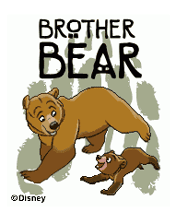 Ребятки, просыпайтесь!Глазки, открывайтесь!Ножки, потянитесь!Ручки, поднимитесь!Мы сначала пойдемОчень мелким шажком.А потом пошире шаг,Вот так, вот так.На носочки становись,Вверх руками потянись.Выше ноги поднимайИ как цапелька шагай.«Самолетики» на аэродроме сидели,А потом они полетели.Долго-долго по небу летали,Затем приземлились –Устали.Мячик прыгалВысоко – высоко…ПокатилсяДалеко – далеко…Он юлою закрутился,Вот уже остановился.Ах, как бабочки летают,И танцуют, и порхают.Вдруг замрут,Не шевелятся,На цветок они садятся.Наконец-то мы проснулисьИ к делам своим вернулись.